NHS Business Services Authority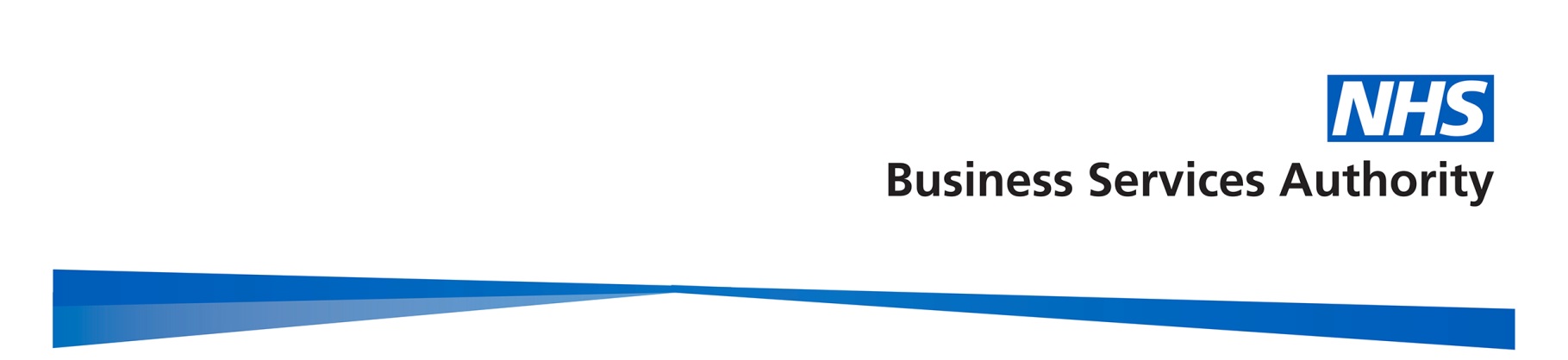 Summary of Minutes of the NHSBSA Board Meetingheld at 1.00pm on 9 August 2017 Present:Silla Maizey			Chair Alistair McDonald 		Chief Executive Debra Bailey			Non-Executive DirectorPatrick McGahon		Director of Finance and Corporate ServicesSteven Pink			Director of Change & Commercial DeliveryIn Attendance:Mark Dibble			Corporate SecretaryNigel Zaman			Department of Health	Jhun Almadin		Ernst and Young (item 1 only)Lugman Balogun		Ernst and Young (item 1 only)Jim Craig	Procurement Transformation Programme (item 2 only)Nayan Rughani	Procurement Transformation Programme (item 2 only)	Apologies:Mark Ellerby			Non-Executive DirectorAndrew Flanagan		Non-Executive DirectorTim Nolan			Non-Executive Director	Ben Masterson		Department of HealthNHS Supply Chain Continuity PlanMr Pink introduced the background to the Continuity Plan. The plan had been developed by Ernst and Young on behalf of the NHSBSA. Jhun Almadin and Lugman Balogun from Ernst and Young joined the meeting and shared the very latest version of the contingency plan. Mr Almadin outlined the remaining work to finalise the continuity plan.The Board discussed the Continuity Plan. Outcome: The Board NOTED progress on the NHS Supply Chain Continuity Plan.NHS Supply Chain Category Tower ContractsJim Craig from DH’s Procurement Transformation Programme introduced the report, the category towers and provided context around the wider delivery timescales.  Outcome: The Board APPROVED the award of the category towers.Any Other BusinessMr McDonald highlighted his plans to re-organise the NHSBSA’s senior management structure.  A formal consultation was due to commence on 14 August 2017 for two weeks.   Ms Maizey confirmed the proposals had been discussed and agreed by the Remuneration and Nominations Committee.Date and Venue of the next MeetingThe next meeting was planned for 14th September 2017 at Stella House in Newcastle.